Назначение суточного наряда, его состав и вооружение. Подчинённость и обязанности лиц суточного наряда.Суточный наряд по роте. Назначение, его состав и вооружение.2. Подчиненность лиц суточного наряда. Дежурный и дневальный по роте.1. Суточный наряд по роте. Назначение, его состав и вооружениеСуточный наряд назначается для поддержания внутреннего порядка, охраны личного состава, вооружения, военной техники и боеприпасов, помещений и другого военного имущества воинской части (подразделения), контроля за состоянием дел в подразделениях и своевременного принятия мер по предупреждению правонарушений.В суточный наряд роты назначаются:дежурный по роте;дневальные по роте.Количество смен дневальных в ротах определяется командиром полка.Вместо дежурных по ротам в некоторых батальонах в зависимости от их численности и условий размещения по решению командира полка может назначаться дежурный по батальону, а в подразделениях обеспечения полка при совместном их расположении - дежурный по этим подразделениям.Число дневальных в указанных случаях определяется исходя из условий размещения подразделений, обеспечения охраны и поддержания внутреннего порядка.Все лица суточного наряда должны знать, точно и добросовестно исполнять свои обязанности, настойчиво добиваясь соблюдения распорядка дня и других правил внутреннего порядка.Без разрешения дежурного по полку лица суточного наряда не имеют права прекращать или передавать кому-либо исполнение своих обязанностей.Все дежурные и их помощники должны иметь на левой стороне груди (левом рукаве) нагрудный знак (нарукавную повязку из красной ткани) с соответствующей надписью. Нагрудный знак (нарукавную повязку) сменяемый дежурный передает заступающему дежурному после доклада дежурных о сдаче и приеме дежурства.Дежурные и дневальные по подразделениям вооружаются штыками-ножами в ножнах. Штык-нож должен находиться на поясном ремне с левой стороны на ширину ладони от пряжки.При необходимости по приказу командующего войсками военного округа (флотом) в некоторых воинских частях суточный наряд роты могут вооружаться автоматами (карабинами) с двумя снаряженными магазинами (с 30 патронами в обоймах). Правила хранения оружия и порядок его применения указанными лицами определяются инструкциями в соответствии с настоящим Уставом и Уставом гарнизонной и караульной служб Вооруженных Сил Российской Федерации.Описание нагрудного знака.Нагрудный знак изготавливается из металла в виде щита серо-голубого цвета с наложенным сверху щитом с кругом и надписью «ДЕЖУРНЫЙ», с лучами, выходящими из-под голубого круга и расходящимися по щиту. На щите серо-голубого цвета вверху наложена эмблема (пропеллер с крыльями), олицетворяющая Военно-воздушные силы, внизу - эмблема (якорь), олицетворяющая Военно-Морской Флот, под щитом - две перекрещенные ракеты, олицетворяющие ракетные войска, в середине - эмблема (пятиконечная звезда в лавровом венке), олицетворяющая остальные виды и рода войск Вооруженных Сил Российской Федерации. Верхний щит, эмблемы, лучи и надпись - золотистого цвета, круг - из эмали голубого цвета. 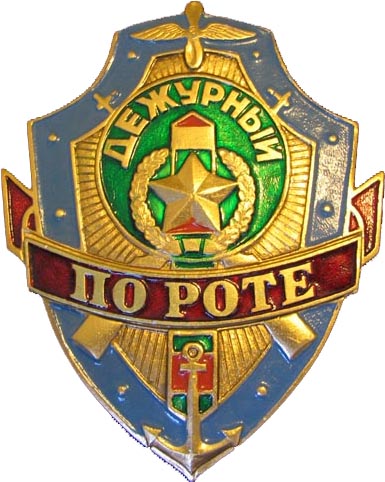 Поперек знака - изображение красной ленты с надписью золотистого цвета: «ПО ПОЛКУ» («ПО БАТАЛЬОНУ», «ПО РОТЕ», «ПО КПП», «ПО СТОЛОВОЙ», «ФЕЛЬДШЕР», «СИГНАЛИСТ-БАРАБАНЩИК», «ОПЕРАТИВНЫЙ», «ПО ШТАБУ», «ПО ПАРКУ», «ПО ВОИНСКОМУ ЭШЕЛОНУ»)1.На обратной стороне знака - булавка для крепления к обмундированию. Размер знака 70x90 мм.Порядок размещения нагрудного знака определяется нормативными правовыми актами Министерства обороны Российской Федерации.Нагрудный знак размещается на левой стороне груди.1.2. Описание нарукавной повязки.Нарукавная повязка изготавливается полужесткой, из красной ткани, длиной 30-40 см и шириной 10 см. Края повязки подрубаются, и к ним пришивается тесьма (резинка) для закрепления повязки на рукаве.На повязку наносится белой краской или нашивается из белой материи соответствующая надпись, например: «ДЕЖУРНЫЙ ПО РОТЕ». 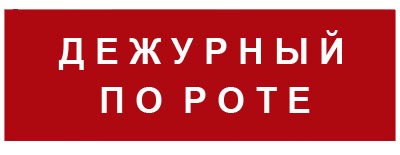  В других родах войск и специальных войсках видов и родов войск Вооруженных Сил Российской Федерации и других войсках надпись может быть иной.Форма и цвет нарукавной повязки дежурных и вахтенных на военных кораблях определяются Корабельным уставом Военно-Морского Флота.2. Подчиненность лиц суточного наряда. Дежурный и дневальный по ротеДежурный по роте.Дежурный по роте назначается из сержантов и, как исключение, из числа наиболее подготовленных солдат. Он отвечает за выполнение распорядка дня (регламента служебного времени) и соблюдение других правил поддержания внутреннего порядка в роте; за сохранность оружия, ящиков с боеприпасами, имущества роты, личных вещей солдат и сержантов и за правильное несение службы дневальными. Дежурный по роте подчиняется дежурному по полку и его помощнику, а в порядке внутренней службы в роте - командиру роты и старшине роты.Перед разводом заступающий в наряд дежурный по роте проверяет состав назначенного суточного наряда роты, осматривает его и представляет старшине роты. После осмотра, проверки знания обязанностей, требований безопасности при несении службы и проведения практических занятий старшиной роты он получает у командира роты (старшины роты) развернутую строевую записку роты и ведет суточный наряд роты на развод.После развода заступающий в наряд дежурный вместе со сменяемым дежурным проверяет и принимает оружие, ящики с боеприпасами и печати на них, имущество по описям, проверяет наличие и исправность средств пожаротушения, связи и оповещения, после чего дежурные расписываются в книге приема и сдачи дежурства.Оружие принимается поштучно, по номерам и в комплектности. При этом проверяется исправность замков, охранной сигнализации, шкафов и другого оборудования, а также целостность печатей.После сдачи и приема дежурства сменяемый и заступающий дежурные докладывают командиру роты или лицу, его замещающему, о сдаче и приеме дежурства, а в отсутствие командира роты (лица, его замещающего) - старшине роты.Например: «Товарищ капитан. Сержант Иванов дежурство по роте сдал». «Товарищ капитан. Младший сержант Петров дежурство по роте принял».Заступающий дежурный по роте докладывает обо всех сделанных замечаниях и отданных дежурным по полку на разводе указаниях, о наличии оружия, а также о неисправностях или недостаче, обнаруженных при приеме дежурства.Дежурный по роте обязан:производить при объявлении тревоги подъем личного состава и оповещать военнослужащих, проходящих военную службу по контракту; до прибытия в роту офицеров роты или старшины роты выполнять указания дежурного по полку;следить за выполнением распорядка дня (регламента служебного времени) в роте, в установленное время производить общий подъем личного состава;знать боевой расчет роты на случай тревоги, пожара и возникновения других чрезвычайных ситуаций, а также внезапного нападения на расположение полка (подразделения), местонахождение роты и порядок ее вызова, наличие в роте людей, число военнослужащих, находящихся в наряде, больных, содержащихся на гауптвахте, находящихся в увольнении, отправленных в составе команд, прикомандированных, а также наличие и точный расход оружия;выдавать по тревоге механикам-водителям (водителям) ключи от замков зажигания и люков машин вместе с путевыми листами;выдавать закрепленное за военнослужащими оружие, кроме пистолетов, только по приказу командира или старшины роты, делая запись об этом в книге выдачи оружия и боеприпасов; при приеме оружия проверять номера и его комплектность; постоянно иметь при себе и никому не передавать ключи от комнаты для хранения оружия;принимать неотложные меры к наведению порядка в случае каких-либо происшествий в роте и нарушения уставных правил взаимоотношений между военнослужащими роты; немедленно докладывать об этом дежурному по полку и командиру роты или лицу, его замещающему, а в отсутствие командира роты или лица, его замещающего, - старшине роты;следить за наличием и исправным состоянием средств пожаротушения роты и охранной сигнализации комнат для хранения оружия, выполнением требований пожарной безопасности в роте (курение разрешать только в отведенных для этого местах, просушку обмундирования - только в сушилках, наблюдать за выполнением правил топки печей и пользования лампами);по команде дежурного по полку закрывать двери казармы на запоры, а допуск прибывших лиц осуществлять по звонку вызывной сигнализации после предварительного ознакомления;вызывать пожарную команду при возникновении пожара, принимать меры по его тушению и немедленно докладывать дежурному по полку и командиру роты, а также принимать меры по выводу людей и выносу оружия и имущества из помещений, которым угрожает опасность;своевременно сменять дневальных; по приказу старшины роты отправлять подразделения, назначенные на работы, и различные команды, а также отправлять всех заболевших и подлежащих осмотру врачом в медицинский пункт;выстраивать в назначенный час увольняемых из расположения полка, докладывать об этом старшине роты и по его приказу представлять их дежурному по полку;передавать исполнение своих обязанностей одному из дневальных свободной смены, отлучаясь из помещения роты по делам службы, а также на время своего отдыха;получать от старшины роты после вечерней поверки сведения об отсутствующих, а при наличии самовольно отлучившихся - список этих военнослужащих с указанием их воинского звания, фамилии, имени и отчества, предполагаемого местонахождения и докладывать дежурному по полку.Например: «Товарищ капитан. В 1-й танковой роте вечерняя поверка произведена, все люди налицо, за исключением двух человек, находящихся в отпуске, трех человек - в наряде. Дежурный по роте сержант Иванов»;докладывать после утреннего осмотра дежурному по полку по средствам связи о наличии личного состава роты, о происшествиях за ночь, а при наличии опоздавших из увольнения и самовольно отлучившихся представлять их список;следить за тщательной уборкой и содержанием помещений роты, за поддержанием в них установленной температуры воздуха, соблюдением порядка освещения, отоплением, проветриванием помещений, наличием питьевой воды в бачках и воды в умывальниках, а также за уборкой участка территории, закрепленного за ротой;поддерживать порядок при приеме пищи личным составом роты; по указанию старшины роты своевременно подавать дежурному по столовой заявки на оставление пищи лицам, находящимся в наряде или отсутствующим по служебным делам;по прибытии в роту прямых начальников от командира роты и выше, дежурного по полку, а также инспектирующих (проверяющих) лиц подавать команду «Смирно», докладывать им и сопровождать их по расположению роты.Например: «Товарищ майор. Во время моего дежурства происшествий не случилось (или случилось то-то). Рота занимается на войсковом стрельбище. Дежурный по роте сержант Иванов».Другим офицерам, прапорщикам и старшине роты дежурный только представляется.По прибытии офицеров не своей роты дежурный по роте также представляется им и сопровождает их к командиру роты.В том случае, когда прибывшего командира (начальника) встречает командир роты и докладывает ему, присутствующий при этом дежурный по роте только представляется.При расположении в населенном пункте дежурный по роте, кроме того, наблюдает, чтобы солдаты и сержанты не выходили из района расположения роты, не заходили в места, посещение которых запрещено, при нахождении на улице соблюдали порядок и установленную форму одежды, не допускали недостойных поступков по отношению к гражданскому населению. Военнослужащих, замеченных в нарушении порядка, дежурный по роте задерживает и направляет к старшине роты.Дневальный по роте.Дневальный по роте назначается из солдат. Разрешается назначать дневальным по роте сержантов и старшин, проходящих военную службу на воинских должностях солдат. Дневальный по роте отвечает за сохранность находящихся под его охраной оружия, шкафов (ящиков) с пистолетами, ящиков с боеприпасами, имущества роты и личных вещей солдат и сержантов. Дневальный по роте подчиняется дежурному по роте.Очередной дневальный по роте несет службу внутри казарменного помещения у входной двери, вблизи комнаты для хранения оружия. Он обязан:никуда не отлучаться из помещения роты без разрешения дежурного по роте; постоянно наблюдать за комнатой для хранения оружия;не пропускать в помещение посторонних лиц, а также не допускать выноса из казармы оружия, боеприпасов, имущества и вещей без разрешения дежурного по роте;немедленно докладывать дежурному по роте обо всех происшествиях в роте, о нарушении уставных правил взаимоотношений между военнослужащими роты, замеченных неисправностях и нарушениях требований пожарной безопасности, принимать меры к их устранению;будить личный состав при общем подъеме, а также ночью в случае тревоги или пожара; своевременно подавать команды согласно распорядку дня;следить за чистотой и порядком в помещениях и требовать их соблюдения от военнослужащих;не позволять военнослужащим в холодное время, особенно ночью, выходить из помещения неодетыми;следить за тем, чтобы военнослужащие курили, чистили обувь и одежду только в отведенных для этого помещениях или местах;по прибытии в роту прямых начальников от командира роты и выше и дежурного по полку подавать команду «Смирно»; по прибытии в роту других офицеров роты, а также старшины роты и военнослужащих не своей роты вызывать дежурного.Например: «Дежурный по роте, на выход».Очередному дневальному запрещается садиться, снимать снаряжение и расстегивать одежду.Дневальный свободной смены обязан поддерживать чистоту и порядок в помещениях роты и никуда не отлучаться без разрешения дежурного по роте, оказывать ему помощь в наведении порядка в случае нарушения уставных правил взаимоотношений между военнослужащими роты; оставаясь за дежурного по роте, исполнять его обязанности.При расквартировании роты в населенном пункте один из дневальных должен безотлучно находиться на улице, на месте, установленном командиром роты и оборудованном навесом для защиты от непогоды.Дневальный обязан всегда знать, где находится дежурный по роте, и наблюдать за соблюдением военнослужащими порядка и правил ношения военной формы одежды. Обо всех замеченных нарушениях он докладывает дежурному по роте.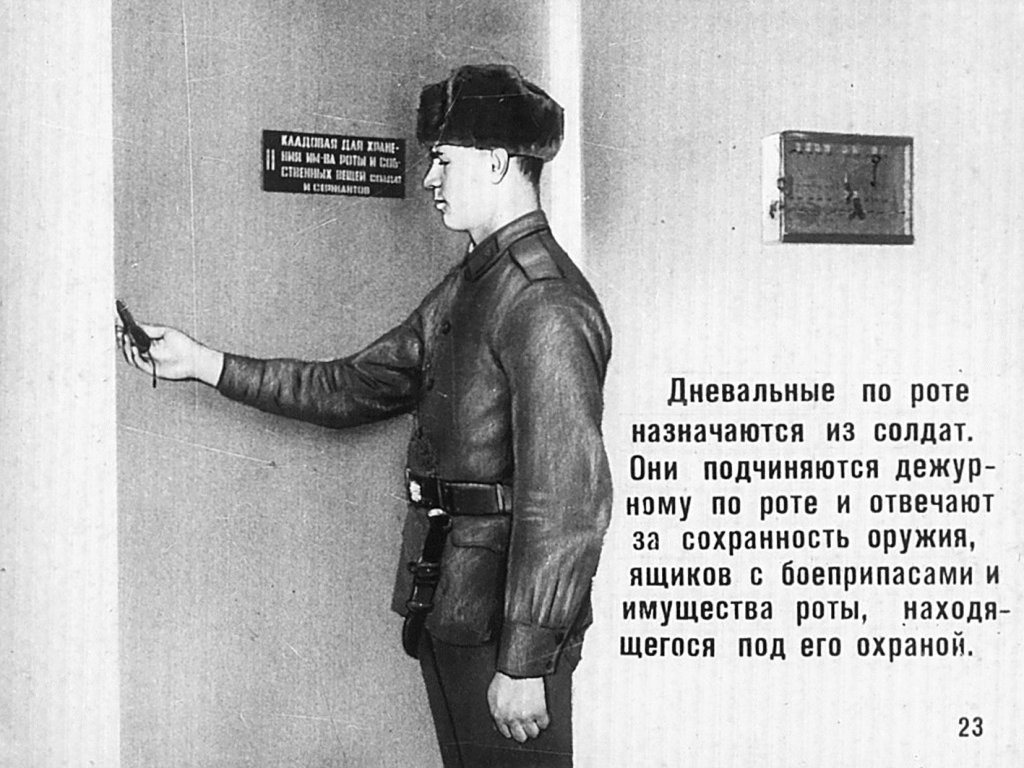 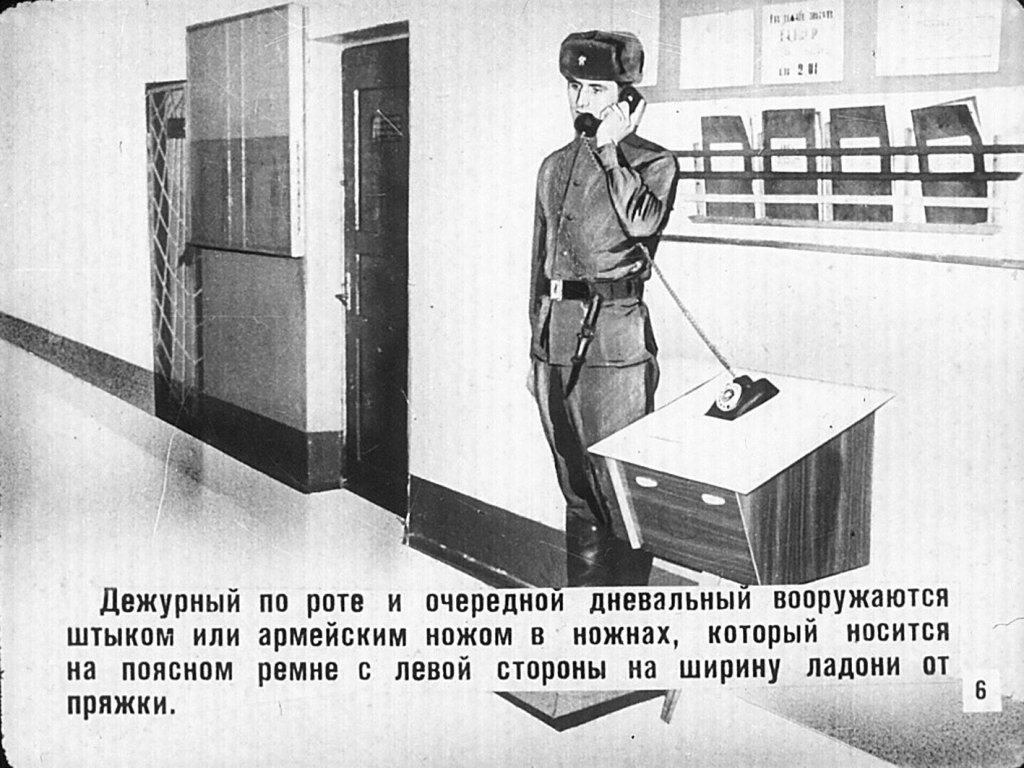 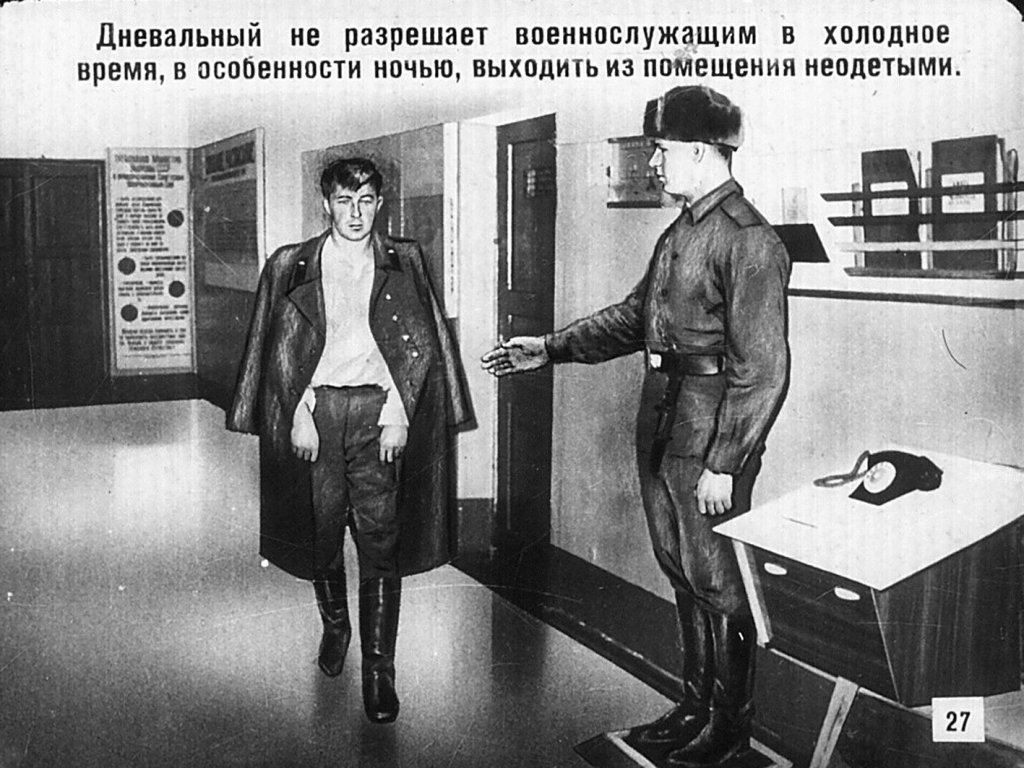 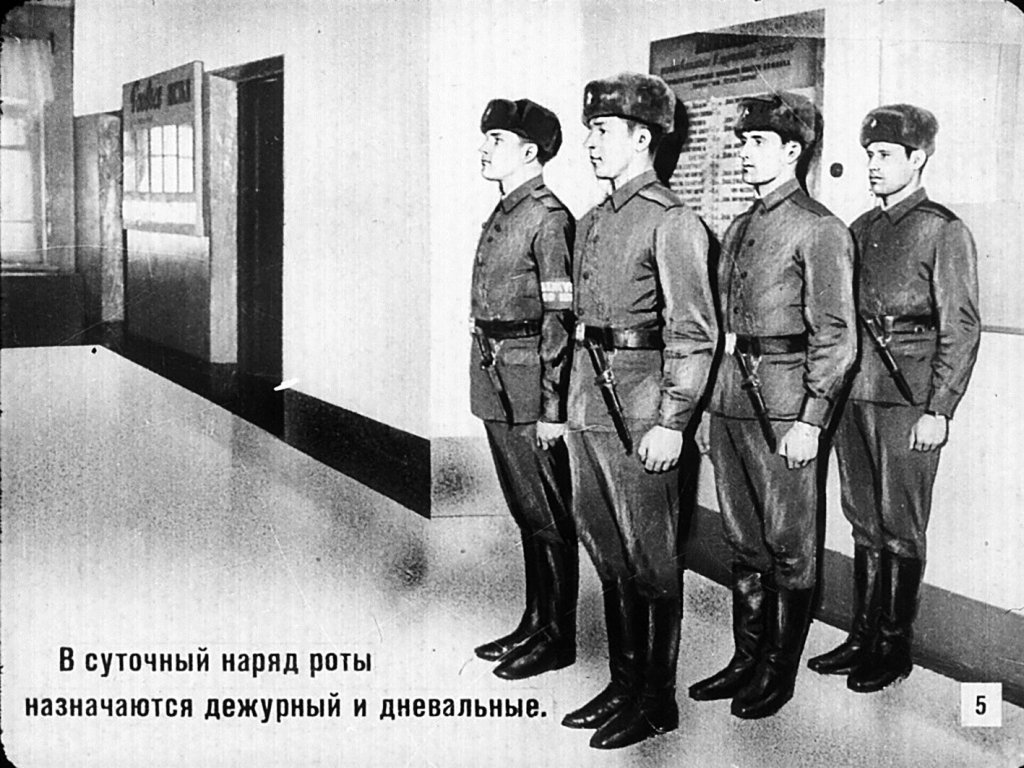 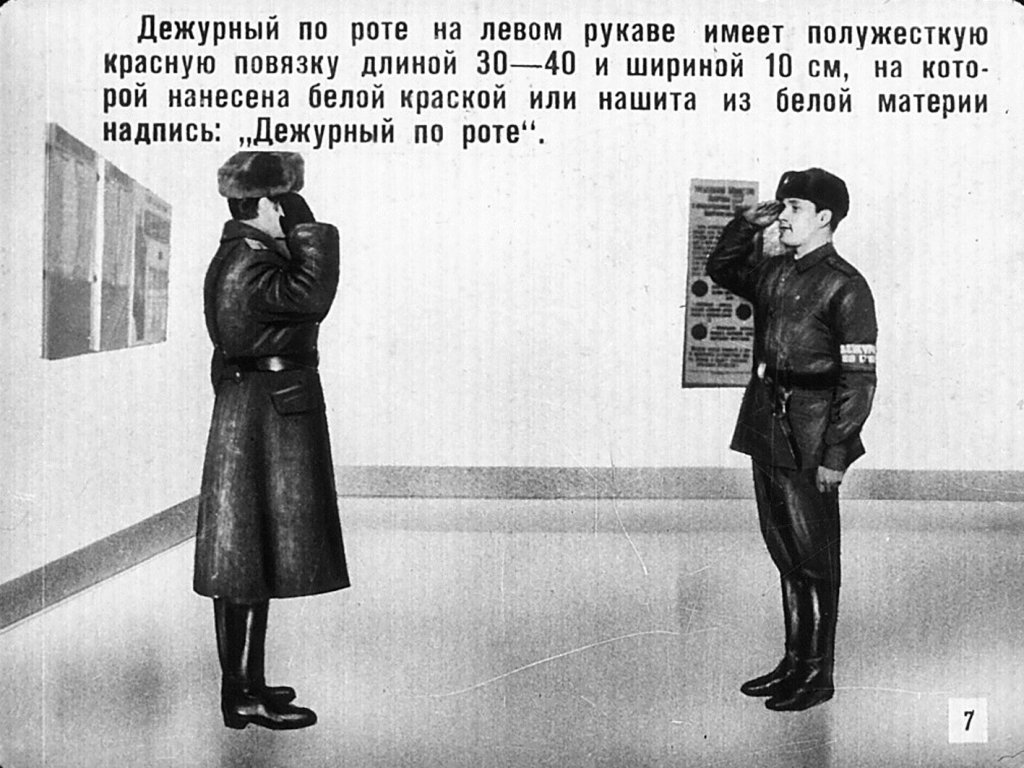 